星实小举行“向张桂梅老师致敬”师德月主题学习活动为大力宣传张桂梅同志的先进事迹，弘扬以担当践行初心使命，牢记立德树人使命的高尚精神。2021年10月11日下午，我校开展”向张桂梅老师致敬“师德月主题学习活动，全体教师参加学习，李向老师主持会议。李向老师传达了区教育局文件《武进区教育系统“学习模范张桂梅，我为党旗挣光辉“主题活动方案》。范君玉老师对张桂梅事迹进行了深情并茂的演讲：讲述了作为一名基层教育工作者张桂梅同志，她始终把教书育人、立德树人作为自己的人生理想和奋斗目标。她执着奉献边疆民族教育事业和儿童福利事业，创办一所免费女子高中。一身病痛的张桂梅老师教学上几十年兢兢业业，除了住院没向学校请一天病事假，张桂梅老师说：“为了贫困山区的教育，即使倒在讲台上，长眠于华坪的沃土之中，也无怨无悔。”春蚕到死丝方尽，蜡炬成灰泪始干。她是我们教育事业的楷模，是我们学习的榜样。全体教师随后观看了张桂梅同志先进事迹的视频，通过观看视频，引导全体教师学习张桂梅坚守初心、对党忠诚的崇高品格，学习她爱岗敬业、爱生如子的高尚师德，学习她执着奋斗、无私奉献的至诚情怀。其中有3位教师代表交流了学习感悟，他们结合工作实际，讲述了自己与学生的点滴事迹，分享了工作中积累的经验，查找了教育教学中的不足，每一字每一句都流露着对张桂梅校长的敬意，也表达了向张桂梅老师学习的决心和为教育工作贡献智慧和力量的坚定信念。曾主任布置了“爱心大家访”活动，强调教师们要向张桂梅模范学习，对学生无私奉献爱心，要守住教师的师德师风底线，努力从思想引导、心理疏导、学业辅导、学法指导、成长向导等方面助力学生健康成长。 最后庄校长对此次活动做了总结，要求全体教师要把张桂梅同志作为一面镜子，坚持爱岗敬业，热爱学生、热爱学校、廉洁从教、为人师表，进一步规范职业道德，时刻牢记习近平总书记提出的“四有”好教师指示精神，努力成为新时代的“四有”好教师。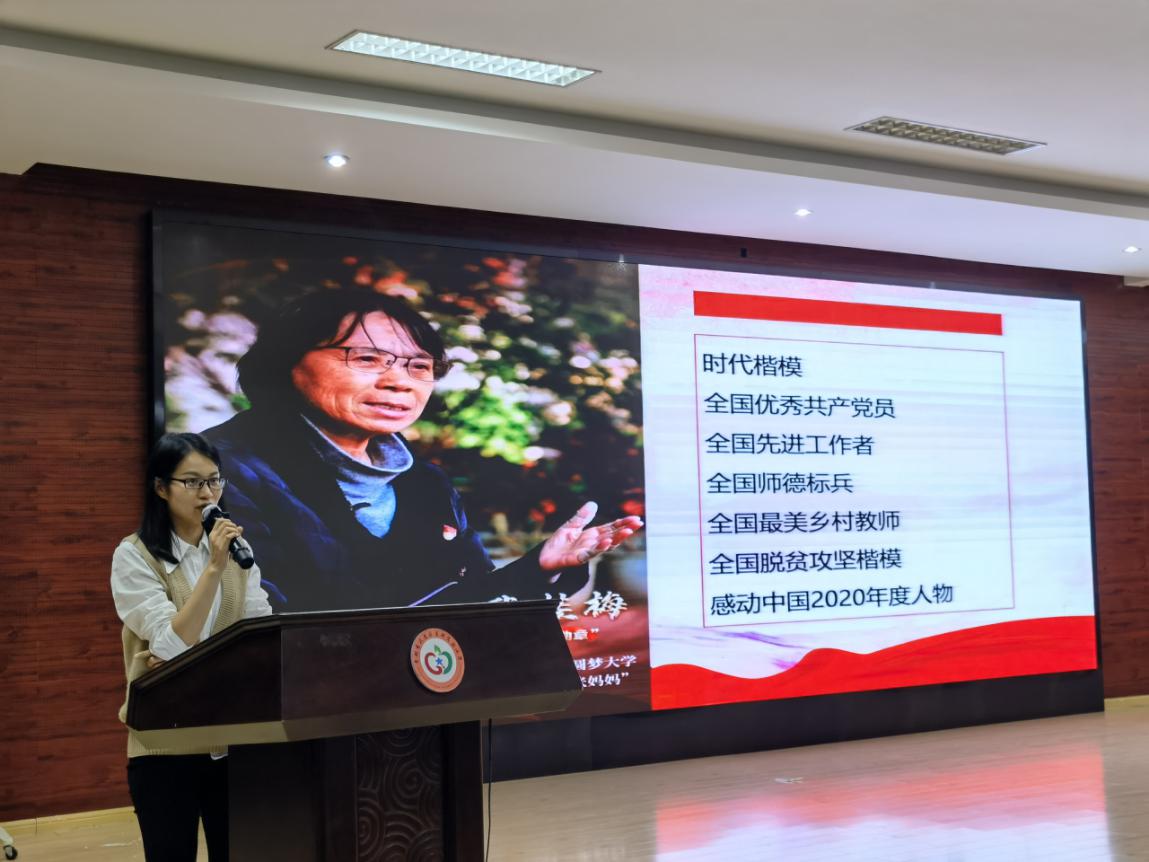 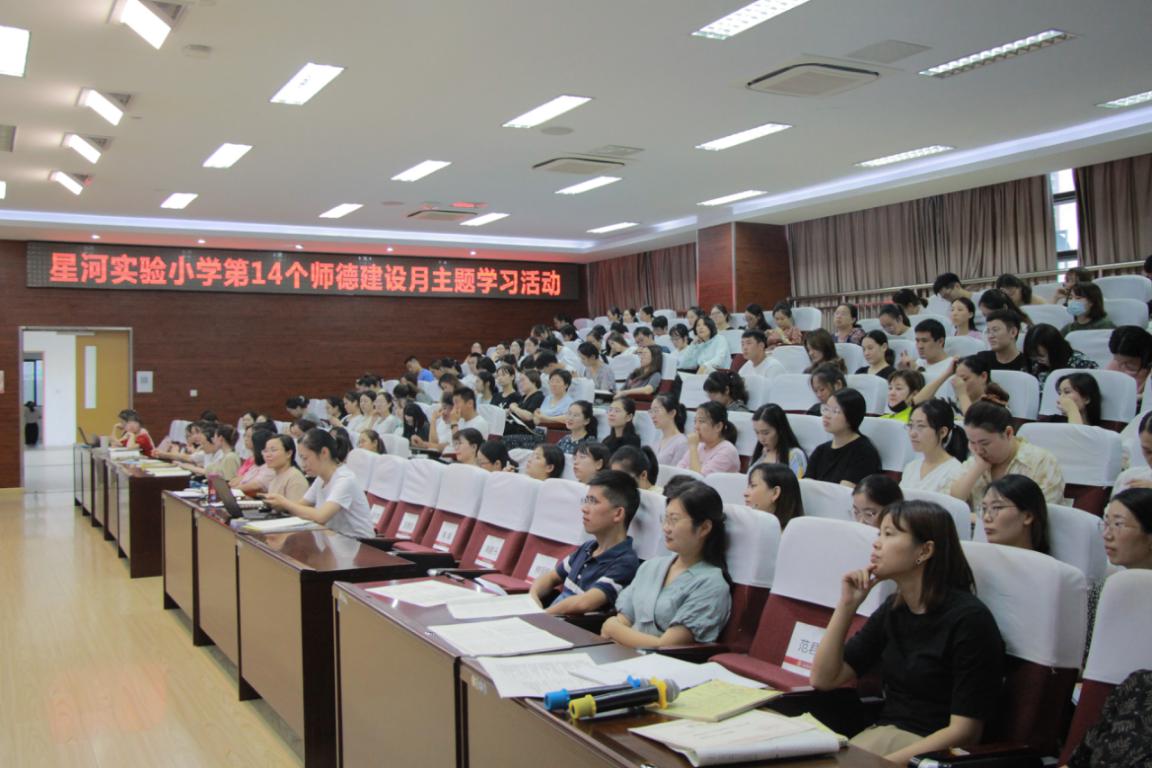 